Transforming Data to Power Human Health™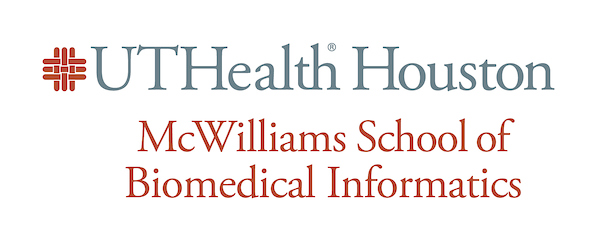 Certificate of Biomedical Informatics 	Option 2 Certificate Plan			Fall 2020-2023Name: _____________________ Student ID: ______________ Advisor name: ____________________Biomedical Informatics Certificate RequirementsEach student will develop a degree plan with written approval of their academic advisor. The student must file a signed degree plan each academic year in the Fall and Spring terms listing the required and/or elective courses as specified for their certificate program. Option 2 of this plan is a combination of coursework from the course concentration listing, totaling 15 credit hours. BMI 5300 is the only predefined required course for this option. Course concentrations are available here. Using This Certificate PlannerUTHSC-H SBMI Required Courses:Signatures This Certificate of Biomedical Informatics Plan must be completed in collaboration with and signed by the academic advisor. Changes to planned coursework may be made and submitted to the faculty advisor for approval.Student Signature: ________________________________________ Date: _______________Advisor Signature: ________________________________________ Date: _______________Date Published 7/1/2023COURSE NUMBER COURSE TITLETYPECREDIT HOURSPre-RequisiteExpected Term Completed Grade Earned BMI 5300Introduction to Biomedical InformaticsBasic3N/A